CỘNG HÒA XÃ HỘI CHỦ NGHĨA VIỆT NAMĐộc lập - Tự do - Hạnh phúcTỜ KHAI ĐĂNG KÝ LẠI KHAI TỬ         Kính gửi: (1)	Họ, chữ đệm, tên người yêu cầu: 	Nơi cư trú: (2)	Giấy tờ tùy thân: (3) 	Quan hệ với người đã chết: 	Đề nghị cơ quan đăng ký lại khai tử cho người có tên dưới đây: Họ, chữ đệm, tên: 	Ngày, tháng, năm sinh: 	Giới tính:....................... Dân tộc: 	...........Quốc tịch: 	Nơi cư trú cuối cùng: (2) 	Giấy tờ tùy thân: (3) 	Đã chết vào lúc: 	giờ 	 phút, ngày 	 tháng 	 năm 	Nơi chết: 	Nguyên nhân chết:(4) 				Đã đăng ký khai tử tại: (5) …………………………………..ngày ………. tháng ……….năm 	Giấy chứng tử/Trích lục khai tử số: (6) ………………………………, quyển số: (6) ……………Tôi cam đoan những nội dung khai trên đây là đúng sự thật và chịu trách nhiệm trước pháp luật về cam đoan của mình.                                                 Làm tại: ……………………., ngày ........... tháng ......... năm ..............Chú thích: 	(1) Ghi rõ tên cơ quan đăng ký lại khai tử.	(2) Ghi theo nơi đăng ký thường trú; nếu không có nơi đăng ký thường trú thì ghi theo nơi đăng ký tạm trú; trường hợp không có nơi đăng ký thường trú và nơi đăng ký tạm trú thì ghi theo nơi đang sinh sống.          	(3) Ghi thông tin về giấy tờ tùy thân như: hộ chiếu, chứng minh nhân dân hoặc giấy tờ hợp lệ thay thế (ví dụ: Chứng minh nhân dân số 001089123 do Công an thành phố Hà Nội cấp ngày 20/10/2004).(4) Trường hợp chưa xác định được thì để trống.(5) Ghi rõ tên cơ quan đã đăng ký khai tử trước đây.(6) Chỉ khai trong trường hợp biết rõ.(7) Đề nghị đánh dấu X vào ô nếu có yêu cầu cấp bản sao và ghi rõ số lượng.NỘI DUNG MẪU HỘ TỊCH ĐIỆN TỬ TƯƠNG TÁCTHỰC HIỆN ĐĂNG KÝ LẠI KHAI TỬI. Thông tin về người yêu cầu đăng ký lại khai tử(1) Họ, chữ đệm, tên;(2) Số định danh cá nhân;(3) Giấy tờ tùy thân: Loại giấy tờ sử dụng (CCCD/CMND/Hộ chiếu/Giấy tờ hợp lệ thay thế); số, ngày, tháng, năm cấp, cơ quan cấp; bản chụp đính kèm; (4) Nơi cư trú (nơi thường trú/nơi tạm trú/nơi đang sinh sống);(5) Quan hệ với người được khai tử.II. Thông tin về người được đăng ký lại khai tử(6) Họ, chữ đệm, tên;(7) Ngày, tháng, năm sinh (tách biệt riêng 03 trường thông tin ngày, tháng, năm);(8) Số định danh cá nhân;(9) Giấy tờ tùy thân: Loại giấy tờ sử dụng (CCCD/CMND/Hộ chiếu/Giấy tờ hợp lệ thay thế); số, ngày, tháng, năm cấp, cơ quan cấp; bản chụp đính kèm;(10) Nơi cư trú cuối cùng (nơi thường trú/nơi tạm trú/nơi sinh sống trước khi chết);(11) Thời gian chết: giờ, phút, ngày, tháng, năm (tách biệt riêng các trường thông tin giờ, phút, ngày, tháng, năm);(12) Nơi chết;(13) Nguyên nhân chết (có chú thích: nếu chưa xác định được/chưa rõ thì để trống).III. Thông tin về việc đăng ký khai tử trước đây(14) Nơi đăng ký khai tử trước đây;(15) Giấy chứng tử/Trích lục khai tử (số, quyển số, ngày, tháng, năm đăng ký); (16) Đề nghị cấp bản sao:□ CóSố lượng bản sao yêu cầu: ... □ Không(17) Hồ sơ đính kèm theo quy định.* Người yêu cầu cam đoan các thông tin cung cấp là đúng sự thật, không còn bản chính Giấy chứng tử/Trích lục khai tử, đã nộp đủ các giấy tờ hiện có và chịu hoàn toàn trách nhiệm trước pháp luật về nội dung cam đoan của mình.* Trường hợp các thông tin về giấy tờ chứng minh nơi cư trú đã được khai thác từ CSDLQGVDC, được hệ thống điền tự động thì không phải xuất trình (theo hình thức trực tiếp) hoặc tải lên (theo hình thức trực tuyến).* Mẫu điện tử tương tác ghi nhận thời gian (giờ, phút, giây, ngày, tháng, năm) hoàn tất việc cung cấp thông tin; người yêu cầu trước đó đã đăng nhập vào hệ thống, thực hiện xác thực điện tử theo quy định.Người yêu cầu đăng ký lại khai tử nhận Trích lục khai tử (bản chính) trực tiếp tại cơ quan đăng ký hộ tịch.Bản điện tử sẽ tự động gửi về Kho quản lý dữ liệu của cá nhân/địa chỉ thư điện tử/thiết bị số/điện thoại của người yêu cầu sau khi đã hoàn tất thủ tục đăng ký lại khai tử tại cơ quan đăng ký hộ tịch.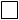 